Kultur | Lokales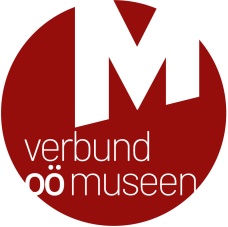 Linz, November 2023Freiwillig engagiert im Kulturbereich! Auszeichnung für ehrenamtliches Engagement in Oberösterreichs MuseenAm 16. November 2023 lud der Verbund Oberösterreichischer Museen 19 verdiente ehrenamtliche Mitarbeiterinnen und Mitarbeiter aus Oberösterreichs Museen zu einer gemeinsamen Feierstunde nach Linz, um ihnen Dank und Anerkennung für ihr langjähriges freiwilliges Engagement in den Museen Oberösterreichs auszusprechen.
Herausforderung Museumsarbeit
Das hochwertige Ausstellungs- und Veranstaltungsangebot in Oberösterreichs Museen ist ein wesentlicher Baustein im Kulturland Oberösterreich. Im Allgemeinen wenig bekannt ist dabei, dass rund 80 Prozent unserer Museen rein oder fast ausschließlich ehrenamtlich geführt werden. Einen Museumsbetrieb in all seiner Vielseitigkeit erfolgreich zu führen ist herausfordernd und es sind viele spezifische Fertigkeiten und Fachkenntnisse vonnöten. Denn neben der Organisation von Ausstellungen und Veranstaltungen und der Konzeption und Durchführung von Vermittlungsangeboten, zählen sowohl das Inventarisieren und die Pflege der Sammlungsobjekte zu den Grundlagen der Museumsarbeit als auch eine entsprechende Öffentlichkeitsarbeit. Auch Reinigungs-, Sanierungs- und Instandhaltungsmaßnahmen an Museumsgebäuden und umliegenden Grünflächen sind laufend erforderlich und nicht zuletzt müssen regelmäßig Kassendienste geleistet werden, um die angebotenen Öffnungszeiten aufrechtzuerhalten. Um all diese Tätigkeiten bewältigen zu können, braucht es Menschen, die sich für die Arbeit im Museum begeistern und die ihre Zeit, Interessen und Kenntnisse in den Dienst dieser Aufgaben stellen. Ohne das verlässliche Engagement all dieser Freiwilligen könnte die Museumslandschaft Oberösterreichs nicht bestehen!

Dank und Anerkennung
Dem Verbund Oberösterreichischer Museen ist es daher ein großes Anliegen, den ehrenamtlichen Museumsmitarbeiterinnen und -mitarbeitern Dank und Würdigung für ihre Arbeit entgegenzubringen. So wurden am 16. November 2023 19 Persönlichkeiten, die sich um ihr Museum besonders verdient gemacht haben, zu einer gemeinsamen Feierstunde in das Keine-Sorgen-Atrium der Oberösterreichischen Versicherung AG nach Linz geladen und im Beisein von Familienangehörigen und Vereinsmitgliedern geehrt. Em. o. Univ.-Prof. Dr. Roman Sandgruber, Präsident des Verbundes Oberösterreichischer Museen, bedankte sich herzlich bei den Festgästen für ihre unermüdliche Arbeit, denn „Museen beherbergen Schätze von hohem immateriellem Wert, die es zu bewahren gilt. Sie leisten damit einen wichtigen Beitrag zur Landesidentität und für das kulturelle Bewusstsein im Land.“ 
Im Rahmen ihres Festvortrags stellte Magdalena Plöchl vom Unabhängigen Landesfreiwilligenzentrum unter dem Titel „Veränderungen erkennen, gestalten und meistern“ Impulse für die Freiwilligenarbeit vor, die zunehmend zwar von kurzfristigem, abgeschlossenem Engagement geprägt sei, tendenziell bei jungen Menschen aber zunimmt. Freiwilliges Engagement biete die Möglichkeit zur aktiven Mitgestaltung der Gesellschaft, zur persönlichen Weiterentwicklung und zur Selbstverwirklichung.
Ehrenurkunden für ehrenamtliches Engagement im Dienste der Museen
Im Anschluss wurden die Mitarbeiterinnen und Mitarbeiter aus den oberösterreichischen Museen in den Mittelpunkt gerückt. Nach Vorstellung der Festgäste und ihrer jeweiligen Leistungen für ihre Museen durch Geschäftsführer Dr. Klaus Landa überreichten Roman Sandgruber und O. Disp. Moritz Wolf von der Oberösterreichischen Versicherung AG persönliche Dankesurkunden.Für eine stimmungsvolle musikalische Umrahmung des Abends sorgte Jakob Steinkellner auf seinem Akkordeon und den gemütlichen und geselligen Abschluss bildete ein gemeinsames Abendessen im Kreis von Familie und Kollegenschaft auf Einladung der Oberösterreichischen Versicherung AG.

Die Geehrten
Ausgezeichnet wurden folgende Personen für ihre besonderen Verdienste um die Museumslandschaft Oberösterreichs:Irene Brückler, Färbermuseum GutauIng. Helmut Dallinger, Fürstlich Starhemberg‘sches Familien- und Stadtmuseum EferdingIngeborg Goldfuhs, Fürstlich Starhemberg‘sches Familien- und Stadtmuseum EferdingIngeborg Hackl-Aigner, Freilichtmuseum Stehrerhof, Neukirchen an der VöcklaProf. Kons. Karl Krammer, Uhrmacher Handwerksmuseum, VöcklamarktChristine Kröpfel, Evangelisches Museum OÖ, RutzenmoosJohann Pillichshammer, Freilichtmuseum Stehrerhof, Neukirchen an der VöcklaWilfried Pröll, Heimat- und Kulturhaus UlrichsbergJohann Pum, Hinterglasmuseum SandlFranz Resch, Kalkofenmuseum, Steinbach am ZiehbergHubert Schelmbauer, Karden- und Heimatmuseum KatsdorfPeter Schönberger, Museum Arbeitswelt, SteyrErnst Spannlang, Verein Raaber MuseenJosef Stadler, Sensenmuseum Geyerhammer, ScharnsteinKons. Jörg Strohmann, Heimatmuseum WindischgarstenWilfried Weißenböck, Hirschbacher BauernmöbelmuseumManfred Wiederkehr, Heimatverein Attergau, St. Georgen im AttergauErwin Zeinhofer, Museum PregartenAlfred Zinhobl, K-Hof Museum Gmunden________________________________________________________________________________Für Fragen und bei Bildwünschen stehen wir Ihnen jederzeit gerne zur Verfügung. Rückfragehinweis:Verbund Oberösterreichischer MuseenMag.a Elisabeth Kreuzwieser | kreuzwieser@ooemuseen.atPromenade 37, 4020 Linzwww.ooemuseen.at | www.ooegeschichte.at
www.facebook.com/ooemuseen
www.instagram.com/ooemuseen_at Der Verbund Oberösterreichischer Museen als gemeinnütziger Verein ist die Interessengemeinschaft und Serviceeinrichtung für die Museen, Sammlungen und museumsähnlichen Einrichtungen des Bundeslandes Oberösterreich.